ОТЧЁТ О САМООБСЛЕДОВАНИИМуниципального бюджетного общеобразовательного учреждения «Ленинкентская средняя общеобразовательная школа» Карабудахкентского районаза 2022 годЛЕНИНКЕНТ 2023г.Самообследование МБОУ «Ленинкентская «СОШ».  проводилось в соответствии с приказом Министерства образования и науки Российской Федерации от 14.06.2013 № 462 (с изменениями и дополнениями от 14 декабря 2017 г.) «Об утверждении порядка проведения самообследования образовательной организацией», приказом Министерства образования и науки РФ от 10.12.2013 № 1324 «Об утверждении показателей деятельности образовательной организации, подлежащей само-обследованию», приказом школы от 25.03.2023 г. № «О проведении самообследования в 2022 году».Самообследование проводится ежегодно за предшествующий самообследованию календарный год в форме анализа. При самообследовании дается оценка содержания образования и образовательной деятельности МБОУ «Ленинкентская «СОШ», оцениваются условия реализации основной образовательной программы, а также результаты реализации основной образовательной программы.В своей деятельности Муниципальное бюджетное общеобразовательное учреждение «Ленинкентская средняя общеобразовательная школа».   Карабудахкентского района» Республики Дагестан руководствуется Конституцией Российской Федерации, Федеральным Законом «Об образовании в Российской Федерации» от 29 декабря 2012 г. № 273-Ф3, нормативными актами Министерства образования и науки Российской Федерации и министерства образования Республики Дагестан, нормативными документами Управления образования Карабудахкентского муниципального района, Уставом школы. Деятельность школы осуществляется исходя из принципа неукоснительного соблюдения законных прав всех субъектов учебно-воспитательной деятельности. Образовательное учреждение стремится к максимальному учету потребностей и склонностей обучающихся, интересов родителей в целях наиболее полного удовлетворения запросов указанных категорий потребителей образовательных услуг. В школе уделяется приоритетное внимание решению вопросов создания комфортных условий образовательной деятельности.Основной целью работы школы является развитие творческой компетентности личности как средство формирования прочных знаний, повышения интереса к познанию, подготовки обучающихся к жизни в социуме.Общие сведения об общеобразовательном учрежденииСамообследование проводится по следующим разделам, учитывая результаты внешней и внутренней оценки в тех разделах, где это необходимо.1. Образовательная деятельность.2. Система управления организацией.3. Содержание и качество подготовки обучающихся. 4. Организация учебного процесса.5. Востребованность выпускников.6. Кадровое обеспечение.7. Учебно-методическое обеспечение.8. Библиотечно-информационное обеспечение. 9. Материально-техническое обеспечение.10. Функционирование внутренней системы оценки качества образования. 11.Показатели деятельности общеобразовательной организации, подлежащей самообследованию.Важнейшим принципом работы и развития образовательного учреждения является обеспечение максимально полного удовлетворения каждым учащимся запросов развития своих творческих и познавательных способностей.Миссия школы: обеспечение непрерывного развития образовательной и воспитательной системы школы с целью обновления структуры и содержания образования в деятельностной ориентации с учетом ключевых компетентностей; сохранение фундаментальности и развитие практической направленности образовательных программ, которые отвечают потребностям личности, государства и обеспечивают вхождение новых поколений в открытое информационное общество; сохранение традиций и развитие школы.Цели:-освоение учениками государственного образовательного стандарта начального, основного общего и среднего общего образования по всем предметам учебного плана и учебных программ базового уровня по предметам школьного компонента;- формирование и развитие обучающихся ключевых компетентностей;-формирование готовности к жизненному и профессиональному самоопределению; - формирование у обучающихся установки на здоровый образ жизни;- воспитание у учащихся гражданственности, патриотизма, трудолюбия, толерантности, любви к окружающей природе, семье.Задачи:-обеспечение	нового	качества	образования (обновление образовательной среды);-развитие ресурсного (материально-технического, кадрового, научно-методического) обеспечения;-поддержка и развитие творческого потенциала всех участников образовательного процесса;-расширение возможностей выбора индивидуальных образовательных траекторий и развития творческого потенциала личности;Планируемые результаты деятельности, определенные программой развития:-достижение комплексности, системности, интегрированности всех средств и ресурсов школы, района для повышения уровня обученности и здоровья учащихся, их социальной адаптированности;- модернизация структуры и содержания образования,	нормативной и материально -технической базы;создание системы научно-методического сопровождения предшкольной, предпрофильной подготовки учащихся и реализация здоровье сберегающих и информационных технологий;-создание системы мониторинга качества образования и здоровья учащихся и сотрудников.Принципами образовательной политики являются следующие:- демократизация (сотрудничество педагогов и учеников, учащихся друг с другом, педагогов и родителей);- гуманизация (личностно-ориентированная педагогика, направленная на удовлетворение образовательных потребностей учащихся, их родителей, на выявление и развитие способностей каждого ученика и одновременнообеспечивающая базовый стандарт образования);-дифференциация (учет учебных, интеллектуальных и психологических особенностей учеников, их профессиональных склонностей);-оптимизация процесса реального развития детей через интеграцию общего образования и внеурочной деятельности.1. Оценка образовательной деятельностиМуниципальное общеобразовательное учреждение «Ленинкентская средняя общеобразовательная школа Карабудахкентского  района» в своей деятельности руководствуется Конституцией Российской Федерации, Законами Российской Федерации, указами Президента Российской Федерации, постановлениями Правительства Российской Федерации, постановлениями министерства образования Республики Дагестан, постановлениями и распоряжениями главы  Карабудахкентского  муниципального района Республики Дагестан, приказами отдела образования администрации  Карабудахкентского  муниципального района Республики Дагестан Уставом Учреждения, Программой развития, лицензией на правоведение образовательной деятельности.Образовательная деятельность учреждения регламентируется программой, рассчитанной на срок освоения на ступени начального общего образования - 4 года, на ступени основного общего образования - 5 лет и на ступени среднего общего образования - 2 года. Приоритетным направлением в деятельности учреждения является реализация образовательной политики Российского государства, Республики Дагестан и Карабудахкентского района и заключается в переходе на новые образовательные стандарты начального и основного общего образования; в организации работы с одаренными детьми; в здоровье ориентированной образовательной деятельности, в совершенствовании педагогического мастерства и школьной инфраструктуры. Основным предметом деятельности школы является реализация образовательных программ начального общего, основного общего образования и среднего общего образования. Педагогический коллектив работает над выполнением следующих задач:- переход на новые ФГОС в основной школе, организация предпрофильного обучения через систему элективных курсов, - разнообразие форм и методовработы с обучающимися, способствующих всестороннему развитию личности, - повышение профессионального уровня педагогов.Школа предоставляет условия для развития способностей обучающихся во внеурочной кружковой деятельности следующих направлений:1.Духовно- нравственное 2.Социальное 3.Общеинтеллектуальное 4.Художественно-эстетическое 5.Спортивное6.Экологическое 7.ТехническоеОбразование в МБОУ Ленинкентской СОШ ориентировано на формирование разносторонне развитой, творческой личности, способной реализовать творческий потенциал в динамичных социально-экономических условиях, как в собственных жизненных интересах, так и в интересах общества. Поэтому главной целью педагогической деятельности является повышение качества образования для воспитания всесторонне развитой личности, умеющей применять свои знания на практике. Деятельность школы строится на принципах демократии и гуманизма, приоритете общечеловеческих ценностей, свободного развития личности, общедоступности образования.Школа стремится к максимальному учету потребностей и склонностей обучающихся, интересов родителей в целях наиболее полного удовлетворения запросов, указанных категорий потребителей образовательных услуг.В МБОУ «Ленинкентская «СОШ».   имеется лицензия на осуществление образовательной деятельности № 9700, выдана 22 июля 2020г, серия 05Л01 №0004116, бессрочно. Начальная школа (1-4 кл.)На первом уровне обучения основное внимание уделяется формированию у детей желания и умения учиться; мотивации интереса к знаниям и самопознанию; гуманизация отношений между учащимися, учителями и учащимися.Учащиеся 1 – 4 классов, обучающиеся по ФГОС НОО, осваивают учебные программы образовательной системы УМК «Школа России».Методологической основой выбранных учебных программ является системно-деятельностный подход.Программы обеспечивают возможность получения всеми обучающимися начальных классов начальной образовательной подготовки с учетом их потребностей и склонностей, а также создают условия, способствующие развитию познавательных интересов и активному формированию личности каждого обучающегося.В рамках учебного предмета «Основы религиозных культур и светской этики», в 4-м и 5-м классе по выбору родителей (законных представителей) изучаются «Основы светской этики» (4кл.), «Основы духовно-нравственной культуры народов России» (5кл).На втором уровне обучения, представляющем собой продолжение формирования познавательных интересов учащихся и их самообразовательных навыков, основное внимание уделяется активному формированию личности ученика. Все образовательные области, представленные в учебном плане, обеспечивают расширение возможностей для самовыражения и самореализации личности учащегося в различных видах познавательной деятельности на учебных и вне учебных занятий.Программы среднего общего образования призваны обеспечить функциональную грамотность и социальную адаптацию обучающихся, содействовать их общественному и гражданскому самоопределению. Эти функции предопределяют направленность целей на формирование социально грамотной и социально мобильной личности, осознающей свои гражданские права и обязанности, ясно представляющей потенциальные возможности, ресурсы и способы реализации выбранного жизненного пути. На третьей ступени обучения Федеральный компонент выдержан полностью.Условия, обеспечивающие воспитание и социализацию обучающихся, воспитанников Целью воспитательной деятельности является создание единой системы профилактической работы по всем направлениям воспитательного процесса (безнадзорность, наркомания, экстремизм, ксенофобия, дорожно-транспортный травматизм, алкоголизм, правонарушения в школе).Вывод: Для организационно - правового обеспечения образовательной деятельности ОУ располагает основным комплектом учредительной, нормативно-правовой и организационно-распорядительной документацией, которая соответствует предъявляемым требованиям; лицензионные требования и нормативы соблюдаются; правила приема, отчисления и выпуска, обучающихся в ОУ соответствуют действующему законодательству.2.Оценка системы управления образовательным учреждением. Управление школой осуществляется в соответствии с Федеральным законом от29.12.2012 № 273-ФЗ «Об образовании в Российской Федерации» и Типовым положением об общеобразовательном учреждении в Российской Федерации на принципах демократии, гуманизма, общедоступности, приоритета общечеловеческих ценностей, жизни и здоровья человека, гражданственности, свободного развития личности, автономности и светского характера образования.Управление учреждением осуществляется на основе принципов демократии, гласности, государственно-общественного характера управления, строится на сочетании принципов единоначалия и коллегиальности. В учреждении сформированы коллегиальные органы управления, к которым относятся: управляющий совет, педагогический совет, научно-методический совет, общее собрание трудового коллектива, общешкольное родительское собрание, родительские комитеты.Структура, порядок формирования, срок полномочий и компетенция органов управления образовательного учреждения, порядок принятия ими решений и выступления от имени образовательного учреждения устанавливаются уставом образовательного учреждения в соответствии с законодательством Российской Федерации.Деятельность управляющего совета школы регламентирована уставом и положением об управляющем совете;Деятельность директора и его заместителей регламентирована функциональными обязанностями, составленными в соответствии с современными требованиями, что позволило регламентировать деятельность членов управленческого звена с учетом выполнения основных управленческих функций и конкретно определить содержания деятельности каждого члена управленческого аппарата;Таким образом, система управления на всех уровнях является открытой и развивающейся, что обеспечивает устойчивость координации деятельности всех звеньев учреждения. Управление образовательным процессом ведется администрацией школы.Формы координации деятельности в управлении школой:заседания Управляющего совета (не реже одного раза в квартал); общешкольные родительские собрания (не реже двух раз в год); педагогические советы (по плану работы школы); совещания при директоре (по плану работы школы); совещания при заместителе директора (по плану работы школы); отчеты учителей – предметников, классных руководителей, председателя методико-консультативной группы, заместителей директора.Одним из направлений развития управления школой является совершенствование организационной структуры управления. В условиях демократизации управления возросла значимость перераспределения управленческих функций между всеми субъектами, задействованными в осуществлении образовательных задач. Делегирование прав и полномочий верхних уровней управления нижним в условиях школьного образовательного пространства позволяет эффективно осуществлять образовательный процесс, что повышает эффективность управления на любом уровне.Управленческая практика показывает, что определение состава функций управления подобным образом позволило добиться единообразных подходов субъектов управления к отбору и обработке сведений, которые подлежат передаче на все уровни. В школе имеется возможность варьировать информационное обеспечение в зависимости от индивидуальных потребностей тех или иных участников образования.В учреждении сложилась система документационного обеспечения управления, которая включает комплекс взаимосвязанных документов: организационные документы, распорядительные документы, информационно справочные документы, учебно-педагогическая документация. Каждый из комплексов представлен соответствующими документами, регламентирующими структуру, задачи и функции школы: организацию ее работы; права и обязанности, ответственность руководителя и работников; распорядительную деятельность учреждения.При планировании и анализе образовательной деятельности отмечается целеполагание, адекватность выбора средств для достижения целей, последовательность и логичность, эффективность, полнота реализации планов.Внутришкольный контроль является одной из важнейших управленческих функций, эффективным способом работы с учителями по повышению их педагогического мастерства. Качество планирования и осуществления внутришкольного контроля приводит к повышению качества учебно-воспитательного процесса.В нашей школе создана оптимальная система внутришкольного контроля, в основу которой положена организационная модель оперативного управления (ОМОУ). Она позволяет ритмично вести контроль в течение всего года, привлекать к работе лучших учителей, своевременно принимать меры к устранению обнаруженных недостатков, владеть полной информацией о развитии и обучении каждого ученика, о работе учителей. В Учреждении выделена следующая структура системы контроля:1. Выполнение всеобуча;2. Выполнение государственных учебных планов и учебных программ; 3. Состояние преподавания учебных предметов;4.Качество знаний, умений и навыков учащихся; 5.Методическая работа;6.Внеклассная и внешкольная работа с учащимися;7.Официальная учетная и отчетная документация;При способе организации контроля по проверяемым объектам в образовательном учреждении применяются шесть различных форм контроля:- персональный;- классно-обобщающий;- предметно-обобщающий;- тематически-обобщающий; - обзорный;- комплексно-обобщающий.Контроль осуществляют руководитель МКГ, заместители руководителя и руководитель. По итогам контроля в обязательном порядке готовится итоговый документ (справка), который заслушивается на совещательном органе, педагогическом совете.Анализ управленческой документации показывает, что протоколы заседаний педагогического совета, совещаний при директоре оформлены в соответствии с требованиями; прослеживается соответствие вопросов уровню рассмотрения, выполняются принятые решения.В учреждении разработана и реализуется Программа развития МБОУ «Ленинкентская СОШ» способствующая формированию успешной личности на 2021-2023 гг. Стратегическая цель государственной политики в области образования – повышение доступности качества образования, соответствующего требованиям инновационного развития экономики, современным потребностям общества и каждого гражданина. Этим требованиям соответствуют: Программа развития МБОУ Ленинкентская СОШ    на 2021 -2023 гг., основные образовательная программы.Таким образом, управляющая система учреждения реализует в своей деятельности принципы научности, целенаправленности, плановости, систематичности, перспективности, единства требований, оптимальности и объективности, что позволяет педагогическому коллективу работать в режиме развития.Вывод: Система управления ОУ осуществляется в соответствии с действующим законодательством, нормативными актами Российской Федерации в области образования, уставом школы.3. Организация учебного процесса.Оценка состояния условий обучения нормативам и требованиям ФГОС (ФК ГОС).Интегративным результатом реализации указанных требований является создание комфортной развивающей образовательной среды:•	обеспечивающей высокое качество образования, его доступность, открытость и привлекательность для обучающихся, их родителей (законных представителей) и всего общества, духовно-нравственное развитие и воспитание обучающихся;•	гарантирующей	охрану	и	укрепление физического, психологического и социального здоровья обучающихся;•	комфортной по отношению к обучающимся и педагогическим работникам.В начальной школе в 1-4 классах используются ООП НОО, составленная на основе Примерной программы НОО в соответствии с требованиями ФКГОС (2015г.), которая реализуется через УМК: в 1-4 классе «Школа России». Программа обеспечивает возможность получения всеми обучающимися начальных классов начальной образовательной подготовки с учетом их потребностей и склонностей, а также создает условия, способствующие развитию познавательных интересов и активному формированию личности каждого обучающегося.Для реализации основной образовательной программы начального общего образования в МБОУ Ленинкентская СОШ имеется необходимый кадровый потенциал: укомплектованность образовательного учреждения педагогическими, руководящими и иными кадрами составляет 100%. Все педагоги, работающие в начальной школе, прошли курсовую подготовку по ФГОС НОО, посещают районные семинары, конференции, постоянно работают над повышением профессионального уровня.В школе созданы необходимые материально-технические условия реализации основной образовательной программы начального общего образования для достижения обучающимися установленных Стандартом требований к результатам освоения основной образовательной программы начального общего образования. Соблюдены санитарно-гигиенические нормы образовательного процесса в соответствии с Постановлением Главного государственного санитарного врача Российской Федерации от 29 декабря 2010 г. В школе имеется система водоснабжения и канализация, соблюдается воздушно-тепловой режим. Имеются необходимые социально-бытовые условия: оборудованы учебные кабинеты, кабинет ГПД, кабинет социально- психологической службы. Школьные помещения снабжены огнетушителями и пожарной сигнализацией.Для реализации ФГОС имеются необходимые условия для решения основных задач обучения и воспитания:- кабинеты по всем предметам оснащены ростовой мебелью, - интерактивными досками (2 кабинета);- библиотека;- медицинский кабинет;- площадка для прогулок;-спортивная площадка;- столовая.- Обеспеченность учебными пособиями составляет 70 %.В соответствии с ФГОС НОО основная образовательная программа начального общего образования реализуется общеобразовательным учреждением, в том числе, и через внеурочную деятельность, осуществляемую в формах, отличных от классно-урочной (кружки, художественные студии, спортивные секции, краеведческая работа, научно-практические конференции, олимпиады и т. д.), и направленную на достижение планируемых результатов освоения основной образовательной программы основного общего образования, в первую очередь, личностных и метапредметных результатов.В 5-9 классах используется образовательная программа основного общего образования по структуре, содержанию соответствует ФГОС ОО для 5 -9 классов. В 5– 10 классах осуществляется использование авторских образовательных программ по предметам в соответствии с Федеральным перечнем учебников, рекомендуемых к использованию при реализации имеющих государственную аккредитацию образовательных программ начального общего, основного общего, среднего общего образования.В учреждении реализуются общеразвивающая деятельность учащихся по следующим направлениям: спортивно – оздоровительное; духовно – нравственное; социальное; обще интеллектуальное; общекультурное; военнопатриотическое; проектная деятельность.Содержание образовательного процесса в учреждении определяется на основании примерных образовательных программах, рабочих программах, разрабатываемых учителями- предметниками и реализуемых учреждением самостоятельно, в соответствии с федеральными государственными образовательными стандартами.Программы рассматриваются и принимаются Педагогическим советом школы, утверждаются директором школы.С учетом потребностей и возможностей личности образовательные программы могут осваиваться в следующих формах: индивидуального обучения (по медицинским показаниям, на основании справки КЭК), в форме обучения по индивидуальному учебному плану (психолого-педагогическим и иным показаниям).В правилах ВТР отражены основные характеристики образовательного процесса в МБОУ «Ленинкентская «СОШ», в том числе режим занятий обучающихся.Режим занятий обучающихся, воспитанников:Учебный год в школе начинается 1 сентября, если этот день приходится на среду.Продолжительность учебного года в 1 классах – 33 недели, во 2-11 классах - не менее 34 недель.Устанавливается следующий режим занятий для обучающихся:Учреждение работает в одну смену. Пятидневная неделя в 1 классе,2-11 классах-шестидневная неделя для общеобразовательных классов.Продолжительность каникул в течение учебного года составляет не менее 30 календарных дней.Ежедневная продолжительность, количество и последовательность учебных занятий определяется расписанием, которое утверждается директором школы.Учебные нагрузки обучающихся не превышают санитарно-гигиенических норм предельно допустимых нагрузок на основе рекомендаций СанПиН.Продолжительность выполнения домашних заданий определяется пределами, установленными СанПиН 2.4.2.2821-10.Максимальная образовательная нагрузка в течение дня для общеобразовательных классов составляет:для обучающихся 1-х классов 4 урока и один раз в неделю 5 уроков; для обучающихся 2 - 4 классов 4 урока и два раза в неделю 5 уроков;для обучающихся 5 классов 5 уроков и два раза в неделю 6 уроков; для обучающихся 6 классов 5 уроков и три раза в неделю 6 уроков; для обучающихся 7 классов 6 уроков и один раз в неделю 5 уроков;для обучающихся 8 - 9 классов 6 уроков;для обучающихся 10 - 11 классов 6 уроков и один раз в неделю 7 уроков. Продолжительность урока (академический час) во всех классах 45 минут, за исключением 1 классов.Обучение в 1-м классе осуществляется с соблюдением следующих дополнительных требований:-	учебные занятия проводятся по 5-дневной учебной неделе и только в первую смену;-	использование "ступенчатого" режима обучения в первом полугодии (в сентябре, октябре – по 3 урока в день по 35 минут каждый, в ноябре-декабре – по 4 урока по 35 минут каждый; январь – май – по 4 урока по 45 минут каждый);-	в середине учебного дня организуется динамическая пауза, продолжительностью не менее 20 минут;-	обучение проводится без балльного оценивания знаний обучающихся и домашних заданий.Продолжительность перемен – не менее 10 минут, большая перемена- 20 минут для организации обеда.Учебные занятия начинаются в 8.00 утра.Продолжительность домашних заданий определяется пределами, установленными СанПиН 2.4.2.2821-10.Ежегодно расписание уроков составляется согласно требованиям СанПиН 2.4.2.2821-10 «Санитарно-эпидемиологические требования к условиям и организации обучения в общеобразовательных учреждениях», утвержденные Постановлением Главного государственного санитарного врача РФ от 29 декабря 2010 года № 189 и согласовывается с Роспотребнадзором.Медицинское обслуживание обучающихся в школе обеспечивают органы здравоохранения. Медицинские работники с администрацией несут ответственность за здоровье и физическое развитие воспитанников и обучающихся, проведение лечебно-профилактических мероприятий, соблюдение санитарно-гигиенических норм, режим и качество питания. Школа предоставляет помещение с соответствующими условиями для работы медицинского персонала и осуществляет контроль за работой медицинских работников.Организация питания осуществляется в школе в специально отведенном помещении в школьной столовой. Школа осуществляет контроль за работой школьной столовой.Согласно ст.29 Федерального закона «Об образовании в Российской Федерации» №273 от 21.12.2012 г. образовательное учреждение обеспечивает доступ на официальном сайте учреждения в сети «Интернет» к информации о его деятельности.Вывод: Состояние условий обучения нормативам и требованиям ФГОС (ФК ГОС) по уровням образования соответствует нормам и требованиям. Состояния условий обучения соответствует нормативам и требованиям СанПиН 2.4.2.2821-10 «Санитарно-эпидемиологические требования к условиям и организации обучения в общеобразовательных учреждениях», утвержденные Постановлением Главного государственного санитарного врача РФ от 29 декабря 2010 года № 189.4. Востребованность выпускников по окончании МБОУ Ленинкентская СОШ Трудоустройство и поступление выпускников 9 классов в профессиональные образовательные организации в 2022 годуАнализируя уровень социализации выпускников за последние 3 года, нужно отметить, что, выпускники 9 классов поступают в учреждения среднего профессионального образования. Вывод: Содержание реализуемых образовательных программ, максимальный объем учебной нагрузки соответствуют требованиям федеральных государственных образовательных стандартов.Направленность основных общеобразовательных программ соответствует направленности заявленных основных образовательных программ и обеспечивает преемственность подготовки обучающихся.Комплекс программного и учебно-методического обеспечения соответствует учебным планам и специфике деятельности учреждения.В учреждении имеются рабочие программы по всем предметам реализуемых учебных планов.Требования к структуре, содержанию и оформлению образовательных программ и рабочих программ соблюдены.Реализуемое содержание образования соответствует обязательному минимуму содержания образования, определенному ФГОС и ФК ГОС.Содержание и качество подготовки обучающихся и выпускников соответствуют федеральным государственным образовательным стандартам начального общего, основного общего, среднего общего образования (федеральному компоненту государственного образовательного стандарта начального общего, основного общего, среднего общего образования)5. Кадровое обеспечение.Образовательный процесс в школе осуществляют 20 педагогов, из них руководящих – 1.Сведения о наградах педагогических работников: «Отличник народного образования РД» – 3Почетная грамота Администрация района – 2Почетная грамота Министерство образования РД-1Образование имеют:высшее образование – 16средне-специальное -   4среднее – 0 чел.Стаж имеют: до 5 лет –  4 человек, до 10 лет-   2 человекот 10 – до 20 лет – 12 человек, свыше 20 лет -    4 человек.По категорийности:учителя высшей квалификационной категории –0учителя первой квалификационной категории –2соответствие занимаемой должности – 18без категории –0кадровое обеспечение школы находится на хорошем уровне и обеспечивает 100% выполнение учебных программ.Педагогический персонал, а также персонал административно-хозяйственных работников проходят курсовую переподготовку по профилю педагогической деятельности или иной осуществляемой деятельности.Педагоги нашей школы принимают участие в конкурсах, конференциях.7. Учебно-методическое обеспечение.Уровень оснащённости образовательного процесса оборудованием и инвентарём.Школа оснащена современным оборудованием, отвечающим целям образовательного процесса.Всего в школе 6 компьютеров. В школе работает: 2 принтеров, 1 сканеров, 3 МФУ, 2 мультимедийных проекторов, 1 интерактивных доски. На всех компьютерах в школе установлена контентная фильтрация, которая блокирует доступ к информации, не относящейся к образовательному процессу. Компьютеры в кабинете информатики, ,директора, заместителей директора по УВР, ДО, подключены к сети Интернет.В рамках реализации проекта «Точка роста» интерактивным и лабораторным оборудованием оснащены 1 кабинет химии и биологии и 1 кабинет физики и технологии.  Выводы: Таким образом, можно отметить, что в МБОУ Ленинкентская СОШ.   материально – техническое оснащение позволяет выполнить в полном объеме учебный план реализовать государственный образовательный стандарт	начального	общего, основного	общего,           среднего         общего образования.Используемые учебники по учебным предметам в соответствии с используемыми программами:4 класс (за 3 года) НАЧАЛЬНОЕ ОБЩЕЕ ОБРАЗОВАНИЕСравнительный анализ сдачи ОГЭ в 2022 годуАттестаты 9 класса выданы 17 выпускникам по всем учебным предметам и результату "зачет" за итоговое собеседование и по русскому языку. 7. Библиотечно-информационное обеспечение.Уровень обеспеченности библиотечно-информационными ресурсами. Библиотечный фонд Учреждения составляет 4021 экземпляра, из них: учебной литературы 3165 экземпляров, что составляет 8 учебника на одного ученика, художественной и научно-педагогической и методической литературы 856 экземпляра, что составляет 16 экземпляров на 1 обучающегося. Количество экземпляров учебной и учебно-методической литературы из общего количества единиц хранения библиотечного фонда, состоящих на учете, в расчете на одного учащегося составляет 20 экземпляров.Количество компьютеров в расчете на одного учащегося составляет 0,02 единиц. Вывод: Таким образом, можно отметить, что в МБОУ «Ленинкентская «СОШ».   обеспеченности учебно–методической литературой и информационно – техническим оснащением, необходимым для реализации образовательных программ соответствует Федеральным требованиям к образовательным учреждениям в части минимальной оснащенности учебного процесса и оборудования учебных помещений.9.Материально – техническое и программное обеспечениеКачественные образовательные услуги в учреждении позволяет обеспечить современная материально-техническая база, усовершенствованная за счёт бюджетных средств.Учебный процесс сопровождают:Уровень информационно-технического оснащения.Материально-технические условия МБОУ Ленинкентская СОШ обеспечивают реализацию основной образовательной программы начального общего образования, основной образовательной программы среднего общего образования в соответствии с требованиями ФГОС, основной образовательной программы среднего общего образования:-	обучающиеся школы имеют возможность достижения установленных Стандартом требований к предметным, метапредметным и личностным результатам освоения основной образовательной программы;-	в школе соблюдены Государственные санитарно-эпидемиологические правила и нормативы, в соответствии с действующими СанПиН;-	в учреждении соблюдаются требования пожарной и электробезопасности; требования охраны здоровья обучающихся и охраны труда работников образовательного учреждения.Здание МБОУ  Ленинкентская СОШ. Год постройки 1970. В здании имеются системы центрального отопления. Для ведения образовательного процесса имеется достаточное количество учебных кабинетов (14 шт.), спортивный зал- нет, кабинет информатики, библиотека. Кабинеты начальных классов расположены в другом корпусе. Для сохранения здоровья обучающихся работает школьная столовая и зал для приёма пищи на 32 посадочных мест. Оборудован медицинский кабинет. Освещённость здания и территории оптимальная. Воздушно-тепловой режим в основном соответствует нормам. Территория школы огорожена и обеспечивает возможность безопасной и комфортной организации всех видов учебной и внеурочной деятельности для участников образовательного процесса.Кабинет информатики оборудован рабочими местами для обучающихся... Помещения для питания обучающихся, а также для хранения и приготовления пищи, обеспечивают возможность организации качественного горячего питания. Помещение для медицинского обслуживания оснащено необходимым медицинским оборудованием и специальной мебелью.Имеющееся в школе необходимое количество комплектов школьной ученической мебели соответствует возрастным физиологическими особенностями и росту обучающихся. Моющие средства и хозяйственный инвентарь имеются. Наличие и размещение помещений МБОУ Ленинкентская СОШ для осуществления образовательного процесса, питания и медицинского обслуживания обучающихся, их площадь, освещённость и воздушнотепловой режим, расположение и размеры рабочих, учебных зон, которые должны обеспечивать возможность безопасной и комфортной организации всех видов учебной и внеурочной деятельности для всех участников образовательного процесса в основном соответствуют СанПиН2.4.2.2821 -10.IT-инфраструктураВ учреждении создано информационное пространство: имеется локальная сеть, объединяющая 6 компьютеров, обеспечена возможность внедрения новых информационных технологий в образовательный процесс, во внеклассную и внеурочную деятельность школьников, в управление учреждением и реализацию новых программ. 15 кабинетов из 21 оборудованы компьютерами. Учителя-предметники ведут электронные журналы и дневники.10. Функционирование внутренней системы оценки качества образования.Внутришкольная система оценки качества образования (ВСОКО) – совокупность способов, средств и организационных структур, субъектов и объектов контроля, процедур, критериев и показателей для установления соответствия качества образовательной деятельности и оказываемых услуг потребностям личности, общества и государства.Целью ВСОКО является выстраивание механизма получения, обработки, хранения, предоставления и использования в управленческой практике информации, как условия и базы для реализации процедур управления качеством образования на институциональном уровне с привлечением общественности.Основными задачами ВСОКО являются:формирование единого концептуально-методологического понимания проблем качества образования и подходов к его измерению;обеспечение вертикали в оценке качества образования за счет интеграции ВСОКО;обеспечение единого образовательного пространства и решение проблемы выравнивания качества образования в школе;информационное, аналитическое и экспертное обеспечение мониторинга внутришкольной системы образования;продолжение разработки организационно-методического обеспечения мониторинга и образовательной статистики внутришкольной системы образования, индивидуальных достижений обучающихся;оценка уровня образовательных достижений, обучающихся в интересах расширения спектра образовательных услуг, включая систему дошкольного и дополнительного образования;оценка качества образования на различных ступенях и уровнях обучения применительно к школе;обеспечение сравнения и сопоставимости качества образования в школе с качеством образования в школах района и края;определение степени соответствия условий осуществления образовательного процесса ФГОС;повышение квалификации педагогических и руководящих работников школы по вопросам управления качеством образования, выстраивания системы мониторинга и оценки качества образования;создание условий и стимулирование процессов инновационного поиска в области оценки качества образования;расширение общественного участия в управлении образованием в школе;повышение уровня информированности потребителей образовательных услуг и партнеров системы образования для принятия ими решений в пределах их компетенции.Основные принципы формирования и функционирования ВСОКО: объективность, гласность, цикличность, преемственность, непрерывность развития, ориентация на заказчика и внешних пользователей, технологичность.В основу ВСОКО положено выполнение требований:многоуровневого построения, иерархичности системы показателей, соблюдение преемственности в образовательной политике;ориентации на потребности системы образования, запросы внешних пользователей информации о качестве образования;доступности информации;оптимальности количественного состава критериев и показателей, используемых на различных уровнях управления и в различных оценочных процедурах, технологичности используемых показателей;	эффективности использования оценочно-диагностической информации, полученной в ходе реализации различных оценочных процедур;опоры на сформировавшиеся источники получения информации о качестве образования;сочетания внутренних и внешних оценок качества образования;повышения потенциала внутренней оценки, самооценки, самоанализа.Основные функции, объекты и процедуры внутришкольной системы оценки качества образования МБОУ Ленинкентская СОШ:Основными функциями ВСОКО являются:организационно-методическое сопровождение аттестации педагогических кадров;организация государственной (итоговой) и промежуточной аттестации обучающихся;организация	оценки	результатов и	условий	осуществления образовательной деятельности школы;сбор, обобщение и представление статистической отчетности в муниципальные, региональные и федеральные органы исполнительной власти;организация работ по экспертизе, диагностике, оценке и прогнозу основных тенденций развития системы образования;обеспечение руководителя школы аналитической информацией и вариантами управленческих решений;обеспечение внешних пользователей (исполнительная и законодательная власть, общественность, СМИ, родители и др.) информацией о состоянии в развитии системы образования школы, разработка соответствующей системы информирования внешних пользователей;участие в подготовке нормативно-правовой документации и норм образовательной деятельности в соответствии с государственными стандартами и нормативами. Объектами оценки ВСОКО являются:Образовательные программы (включая образовательные программы, для которыхне предусмотрены Федеральные государственные образовательные стандарты), качество которых определяет конкурентоспособность школы.Реализация образовательных программ в образовательном процессе и условия осуществления образовательного процесса.Индивидуальные образовательные достижения обучающихся, как показатель реализации образовательных программ, результатов работы школы и качества управления.Реализация ВСОКО может осуществляться:посредством существующих процедур контроля – государственной (итоговой) аттестации	выпускников и	промежуточной	аттестации обучающихся, контрольной деятельности,	аттестации	педагогических работников;применением процедур оценки качества образования: статистическое наблюдение, мониторинг качества образования, независимая оценка качества образования, рейтинг школы, портфолио школы, оценка и анализ управления качеством образования, самообследование школы по качеству образования.может дополняться другими процедурами по мере их необходимости.Оценка качества образования во внутришкольной системе образования проводится по инициативе муниципальных органов исполнительной власти, органов местного самоуправления, школы, педагогического коллектива.Придание гласности результатам оценки качества образования осуществляется в следующих формах: информирование о результатах оценки качества образования администрации и педагогических работников школы; информирование о результатах оценки качества образования общественности (в полном объеме или частично) посредством публичных докладов и аналитических материалов, отчетов о состоянии качества образования посредством школьного сайта.Организационная структура и механизм функционирования ВСОКОМодель ВСОКО предполагает активное использование всех существующих организационных структур школы, вместе с тем, выделяется и планируется должностная единица (специалист), ориентируемый на целевые функции:Директор школы формирует единые концептуальные подходы к оценке качества образования, институциональную нормативную правовую базу.Заместители директора по учебно-воспитательной работе, воспитательной работе (согласно должностным инструкциям) координируют работу подведомственных структур, обеспечивающих разработку механизмов выявления социального заказа, критериальных показателей оценки качества образования, диагностику, оценку и мониторинг в сфере образования, обеспечивают реализацию процедур контроля и оценки качества образования, определяют состояние и тенденции развития, на основе которых принимаются управленческие решения по совершенствованию качества образования в школе.Заместитель директора по учебно-методической работе (согласно должностной инструкции) осуществляет научно-методическое обеспечение оценки качества образования в школе, организует проведение научно-практических и обучающих семинаров, конференций, курсовую подготовку педагогов по вопросам оценки качества образования, обеспечивает пропаганду положительного опыта работы, стимулирование процессов инновационного поиска в данном направлении.Функционирование Управляющего совета школы способствует реализации механизмов общественно-профессиональной экспертизы, гласности и коллегиальности при принятии стратегических решений в области оценки качества образования. Методико-консультативная группа (МКГ) принимает участие в формировании информационных запросов основных показателей, характеризирующих состояние и динамику развития школы; принимают участие в обсуждении системы показателей, характеризующих состояние и динамику развития школы.Оценка качества образования осуществляется на основе существующей системы показателей и параметров, отражающих основные аспекты качества образования (качество результатов, качество условий и качество процессов). Используемая для оценки качества образования система критериальных показателей сопоставима с муниципальными, региональными и федеральными аналогами.Номенклатура критериев, показателей, индикаторов сформирована по направлениям, характеризующим образовательную систему:- качество управления образовательным процессом; - качество содержания образования;- качество образовательной социокультурной среды;- качество ресурсного обеспечения образовательного процесса; - качество управления развитием образовательной системы;- качество педагогических результатов образовательного процесса.Сочетание характеристик образовательной системы, критериальных показателей и индикаторов, выбор соответствующих оценочных процедур, определение источников получения информации и уровня оценки качества образования, циклограмма сбора, обработки и анализа информации образуют Систему управления качеством образования.Взаимосвязь и интеграция оценочных процедур в ВСОКО обеспечивается:согласованием процедур по срокам и периодичности проведения, по применяемым критериям и показателям;созданием	интегрированных	баз	данных,	обеспечивающих минимизацию усилий по получению информации, её обработке ииспользованию в управлении;унификацией каналов получения информации;высоким уровнем подготовленности персонала и работников системы образования, различных подразделений и должностных лиц в области оценки качества образования, готовностью к ее осуществлению в ходе различных процедур.Предмет оценки качества образования определяется в соответствии с реализуемыми процедурами контроля и оценки качества образования.При оценке качества образования основными методами установления фактических значений показателей являются:Анализ данных по	итогам	государственной статистической отчетности.Экспертная оценка (экспертиза) – всестороннее изучение состояния образовательных процессов, условий и результатов образовательной деятельности.Измерение – оценка уровня образовательных достижений с помощью контрольных измерительных материалов (контрольных работ, тестов, анкет и пр.), имеющих стандартизированную форму и содержание которых соответствует реализуемым образовательным программам.Содержание контрольных измерительных материалов, направленных на оценку качества образования, определяется на основе государственных образовательных стандартов.Информация, полученная в результате экспертизы и измерения, преобразуется в форму, удобную для дальнейшего анализа, интерпретации и принятии управленческих решений.Оценочные процедуры с использованием методов анализа статистических данных, экспертизы и измерения определяются комплексом используемых методик оценки, компьютерных программ обработки данных, инструктивных материалов и документально зафиксированным алгоритмом их применения.Количественная оценка, как форма выражения результата оценочной процедуры с использованием методов анализа статистических данных, экспертизы, измерения способствует получению информации о характере качества результатов, условий и процессов и выступает основой для анализа качества образования школы.Деятельность по реализации каждой процедуры оценки качества образования, процесс сбора, хранения, обработки информации о качестве образования, исполнители работ, формы представления информации регламентируется соответствующими нормативными правовыми документами ОО.Функционирование ВСОКО ориентирует директора школы на использование результатов оценки качества образования при принятии управленческих решений.Особенности ВСОКО в начальной школе (в соответствии с ФГОС) Особенностями системы оценки в начальной школе являются:	комплексный подход к оценке результатов образования (оценка предметных,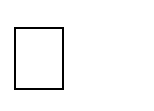 метапредметных и личностных результатов общего образования);использование	планируемых	результатов освоения	основных образовательных программ в качестве содержательной и критериальной базы оценки;оценка успешности освоения содержания отдельных учебных предметов на основе системно-деятельностного подхода, проявляющегося в способности к выполнению учебно-практических и учебно-познавательных задач;оценка динамики образовательных достижений обучающихся;сочетание внешней и внутренней оценки как механизма обеспечения качества образования;использование персонифицированных процедур итоговой оценки и аттестации обучающихся и не персонифицированных процедур оценки состояния и тенденций развития системы образования;уровневый	подход	к	разработке	планируемых результатов,инструментария и представлению их;использование накопительной системы оценивания, характеризующей динамику индивидуальных образовательных достижений (Портфель достижений или иные формы);использование наряду со стандартизированными письменными или устными работами таких форм и методов оценки, как проекты, практические работы, творческие работы, самоанализ, самооценка, наблюдения и др.;использование контекстной информации об условиях и особенностях реализации образовательных программ при интерпретации результатов педагогических измерений.Оценка личностных результатовОбъектом оценки личностных результатов начального образования является:сформированность внутренней позиции обучающегося, которая находит отражение в эмоционально-положительном отношении обучающегося к образовательному учреждению;ориентация на содержательные моменты образовательного процесса — уроки, познание нового, овладение умениями и новыми компетенциями, характер учебного сотрудничества с учителем и одноклассниками — и ориентации на образец поведения «хорошего ученика» как пример для подражания;сформированность основ гражданской идентичности — чувства гордости за свою Родину, знания знаменательных для Отечества исторических событий, любви к своему краю, осознания своей национальности, уважения культуры и традиций народов России и мира, развития доверия и способности к пониманию и сопереживанию чувствам других людей;сформированность самооценки, включая осознание своих возможностей в учении, способности адекватно судить о причинах своего успеха/неуспеха в учении; умения видеть свои достоинства и недостатки, уважать себя и верить в успех;сформированность мотивации учебной деятельности, включая социальные, учебно-познавательные и внешние мотивы, любознательность и интерес к новому содержанию и способам решения проблем, приобретению новых знаний и умений, мотивации достижения результата, стремления к совершенствованию своих способностей;знание моральных норм и сформированность морально-этических суждений, способности к решению моральных проблем на основе децентрации (координации различных точек зрения на решение моральной дилеммы); способности к оценке своих поступков и действий других людей с точки зрения соблюдения/нарушения моральной нормы.Личностные результаты выпускников на ступени начального общего образования в соответствии с требованиями Стандарта не подлежат итоговой оценке.Однако текущая	(выборочная)	оценка	личностных результатов осуществляется:в	ходе внешних	не	персонифицированных	мониторинговых исследований специалистами, не работающими в школе и обладающими необходимой компетенцией в сфере психолого-педагогической диагностики развития личности; в рамках системы внутренней оценки (ограниченная оценка сформированности отдельных личностных результатов):оценка личностного прогресса в форме портфеля достижений (или других форм накопительной оценки, используемых в образовательном учреждении);оценка знания моральных норм и сформированности морально- этических суждений о поступках и действиях людей (по ответам на задания по русскому языку, литературному чтению, окружающему миру, основам духовно-нравственной культуры);психологическая диагностика (проводится по запросу родителей или педагогов и администрации при согласии родителей).Оценка метапредметных результатовОценка метапредметных результатов предполагает оценку универсальных учебных действий учащихся (регулятивных, коммуникативных, познавательных), т. е. таких умственных действий обучающихся, которые направлены на анализ своей познавательной деятельности и управление ею.Достижение метапредметных результатов обеспечивается за счёт основных компонентов образовательного процесса— учебных предметов, представленных в обязательной части учебного плана.Основное содержание оценки метапредметных результатов на ступени начального общего образования строится вокруг умения учиться.Система внутренней оценки метапредметных результатов включает в себя следующие процедуры:решение задач творческого и поискового характера; проектная деятельность;текущие и итоговые проверочные работы, включающие задания на проверку метапредметных результатов обучения;комплексные работы на межпредметной основе.Мониторинг освоения учебных программ и сформированности регулятивных, познавательных, коммуникативных учебных действий осуществляется на материалах тестовых тетрадей систем учебников.В учебниках даются отдельные задания на определённые предметные и метапредметные умения, из которых педагог может компоновать проверочную работу.Развороты в учебниках конкретизируют метапредметные результаты, формируемые к концу каждого года обучения.Оценивание уровня сформированности личностных, коммуникативных и таких познавательных УУД как целеполагание, планирование может основываться на устных и письменных ответах учащихся, а также на наблюдениях учителя за участием учащихся в групповой работе.Проверочные работы по предметам включают задания, проверяющие уровень освоения УУД на каждом этапе обучения. Мониторинг сформированности метапредметных учебных умений предполагает использование накопительной системы оценки в ходе текущего образовательного процесса. Для этих целей используется Портфель достижений (Портфолио).При анализе результатов мониторинга, наблюдений учителя, материалов Портфеля достижений учащегося становится очевидным: осуществляет ли ребёнок УУД на определённом учебном материале или на разном. Использование учебного действия в различных ситуациях на разном материале говорит о том, что оно освоено ребёнком как универсальный способ.Результаты освоения универсальных учебных действий учитываются при выведении итоговых годовых отметок по предмету.Оценка предметных результатовОбъектом оценки предметных результатов является освоение учащимися предметных знаний и способов действия для решения учебно-познавательных и учебно-практических задач.В качестве содержательной и критериальной базы оценки выступают планируемые предметные результаты.Оценка достижения предметных результатов ведётся как в ходе текущего и промежуточного оценивания, так и в ходе выполнения итоговых проверочных работ.В учебном процессе для выявления причин затруднения в освоении предметных результатов проводятся диагностические работы, для определения уровня освоения предметных результатов  – промежуточные и итоговые проверочные работы. Результаты, полученные в ходе текущего и промежуточного оценивания, фиксируются в форме накопительной оценки – Портфеля достижений.Итоговая оценка предметных и метапредметных результатовОсновным инструментом итоговой оценки выпускников начальной школы являются итоговые комплексные работы – система заданий различного уровня сложности по чтению, русскому языку, математике и окружающему миру.При определении итоговой оценки учитываются результаты накопленной оценки, полученной в ходе текущего и промежуточного оценивания, фиксируемые в форме Портфеля достижений (или другой накопительной формы оценивания). Достижение опорного (базового) уровня интерпретируется как безусловный учебный успех ребенка, как исполнение им требований стандарта. А оценка индивидуальных образовательных достижений ведется «методом сложения», при котором фиксируется достижение опорного (базового) уровня и его превышение (повышенный уровень). Это позволяет поощрять продвижение учащихся, выстраивать индивидуальные траектории движения с учетом зоны ближайшего развития.Анализ достижений учащихся включает: текущую успеваемость обучающихся;динамику личных достижений учащегося в освоении предметных умений;активность и результативность участия обучающихся в выставках, конкурсах, соревнованиях;активность участия и рост самостоятельности в проектной и внеурочной деятельности.Системная оценка личностных, метапредметных и предметных результатов реализуется в рамках накопительной системы – Портфеля достижений. Накопительная система Портфель достижений учащегося позволяет осуществить оценку динамики индивидуальных образовательных достижений ребёнка. Портфель достижений предполагает активное вовлечение учащихся и их родителей в оценочную деятельность. Формирование навыков рефлексии, самоанализа, самоконтроля, взаимооценки дают возможность учащимся не только освоить эффективные средства управления своей учебной деятельностью, но и способствуют развитию самосознания, готовности открыто выражать и отстаивать свою позицию, развитию готовности к самостоятельным поступкам и действиям, принятию ответственности за их результаты.Педагог на каждом этапе обучения вместе с ребёнком выбирает, что является для него результатом на сегодняшний день. Оценочная деятельность самого педагога направлена на то, чтобы стимулировать учебно-познавательную деятельность ребёнка и корректировать её. Вместе с тем педагог передаёт ребёнку нормы и способы оценивания (не выставления отметки, а фиксации качества, например, разборчивость письма, грамотность, способа действий и т.д.), способствует выработке у ребёнка самооценки своего труда. Отбирая в свой Портфель достижений творческие, проектные работы, ребёнок проводит рефлексию сделанного, а педагог может отследить как меняются, развиваются интересы ребёнка, его мотивация, уровень самостоятельности и другие личностные и метапредметные действия.Динамика образовательных достижений учащихся за период обучения станет очевиднее, если накопительная система оценивания станет действовать с 1 класса, поэтому так важно сохранить первые тетради (или отдельные страницы), первые творческие работы ребёнка. 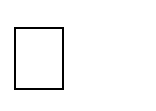 Формами представления образовательных результатов являются:
табель успеваемости по предметам;тексты итоговых диагностических контрольных работ, диктантов и анализ их выполнения обучающимся (информация об элементах и уровнях проверяемого знания – знания, понимания, применения, систематизации);индивидуальная карта учащегося;устная оценка учителем успешности результатов, достигнутых учащимся, формулировка причин неудач и рекомендаций по устранению пробелов в обученности по предметам;	Портфель достижений (или иная форма);результаты психолого-педагогических исследований, иллюстрирующих динамику развития отдельных интеллектуальных, личностных качеств обучающегося, УУД.Критериями оценивания являются:соответствие достигнутых предметных, метапредметных и личностных результатов, обучающихся требованиям к результатам освоения образовательной программы начального общего образования ФГОС;	динамика результатов предметной обученности, формирования УУД.11.Показатели деятельности общеобразовательной организации, подлежащей самообследованию2.	ИнфраструктураРассмотрено на заседании Педагогического совета Протокол № 5 от 1 апреля 2023 г.Утверждаю:Директор МБОУ «Ленинкентская СОШ»_____________ Магомедов М.Э.Приказ № ___  от 03.04.2023 гПолное	наименование образовательного учреждения с указанием организационно-правовой формы Сокращенное наименование(в соответствием с уставом)муниципальное бюджетное общеобразовательное учреждение «Ленинкентская средняя общеобразовательная школа» Карабудахкентского  районаОрганизационно-правовая формамуниципальное учреждениеТип Учреждениябюджетное общеобразовательное учреждениеВид Учреждениясредняя общеобразовательная школаКод ОКПО49209361Код местонахождения по СОАТО (ОКАТО)82235815004Идентификационный номер налогоплательщика (ИНН)0522011029КПП052201001Основной государственный регистрационный номер в Едином государственном реестре юридических лиц (ОГРН)1040501302478Дата основания1970Местонахождение(юридический адрес):368546, Дагестан Респ., Карабудахкентский район, с.Ленинкент, 130.Почтовый адрес:368546, Дагестан Респ., Карабудахкентский район, с.Ленинкент, 130.Междугородний телефонный кодТелефоны для связи89094784668Адрес электронной почтыahmedova.patimat2013@yandex.ruАдрес сайта организации в сети «Интернет»https://lenink.dagestanschool.ru/Лицензия№9700 от 22.07.2020, серия 05Л01 №0004116Государственная аккредитация№6982, от 25.03.2020, серия 05А01 «0001907Региональный органисполнительной	власти, которому непосредственно подчиняется ОУМР «Карабудахкентский район»Муниципальный орган управления образованием, которому подчиняется ОУУО МР «Карабудахкентский район»Полное наименование учредителя ОУУправление образования администрации  Карабудахкентского  муниципального районаАдрес учредителя368530, Дагестан Республика, р-н Карабудахкентский, с Карабудахкент, ул. Дахадаева, д. 8Телефон учредителя8(963)419-07-89Контактыруководителя организацииХизриева Т.И. 8(963)419-07-89Контакты заместителей руководителя Каирбеков А.К. 8(928)683-21-52Виды основных общеобразовательных программОбразовательная программаУчебный планВнеурочнаядеятельностьПрограмма начального общего образованияОсновная образовательная программа начального общего образования по структуре, содержанию соответствует установленным требованиям ФГОС НОО, разработана на 4 года.В учебном плане наименование образовательных областей и учебных предметов полностью соответствует ООП, верно обозначены части учебного плана  Внеурочная деятельность организована в полном соответствии с требованиями ФГОС НОО по направления и личности. Во внеурочной деятельности занято 100% обучающихся Программа основного общего образованияОбразовательная программа основного общего образования по структуре, содержанию соответствует ФГОС ООО для 5-9 классовУчебный план основного общего образования полностью соответствует ФГОС ОООВнеурочная деятельность организована в полном соответствии с требованиями ФГОС ООО по направления и личности. Во внеурочной деятельности занято 100% обучающихся Программа среднего общего образованияОбразовательная программа среднего общего образования по структуре, содержаниюсоответствует ФГОС СОО для 10-11 классовУчебный план среднего общего образования полностью соответствует ФГОС СООВнеурочная деятельность организована в полном соответствии с требованиями ФГОС СОО по направления и личности. Во внеурочной деятельности занято 100% обучающихся Адаптированная основная образовательная программа основного общего образования для детей с легкой умственной отсталостьюАдаптированная основная образовательная программа основного общего образования для детей с легкой умственной отсталостью по структуре содержанию соответствует ФК ГОС ООО для 5-9 классовУчебный план основного общего образования для детей с легкой умственной отсталостью по структуре содержанию соответствует ФК ГОС ООО для 5-9 классовВнеурочная деятельность организована в полном соответствии с требованиями Ф К ГОС ООО по направления и личности. Во внеурочной деятельности занято 100% обучающихся Адаптированная начальная образовательная программа начального общего образования для детей с легкой умственной отсталостьюАдаптированная начальная образовательная программа начального общего образования для детей с легкой умственной отсталостью по структуре содержанию соответствует ФК ГОС НОО для 1-4  классовУчебный план начального общего образования для детей с легкой умственной отсталостью по структуре содержанию соответствует ФК ГОС НОО для 1-4  классовВнеурочная деятельность организована в полном соответствии с требованиями ФК ГОС НОО по направления и личности. Во внеурочной деятельности занято 100% обучающихся Нормативная база в полном объеме, сложилась воспитательная система, приоритетными направлениями которой являются:Гражданско - патриотическое воспитание. Физкультурно-оздоровительноеПравовое воспитание Нравственное воспитание.Экологическое воспитаниеПоставленные цели и задачи воспитания реализуются при помощи воспитательных программ: «Духовно-нравственное воспитание школьника», «Я - гражданин России», «Государственная символика», «Этическое воспитание школьников», «Формирование здорового образа жизни учащихся и профилактика употребления психоактивных веществ», «Профилактика Безнадзорности и правонарушений несовершеннолетних». Данные программы соответствуют особенностям ОУ, контингенту учащихся и обеспечивают социализацию обучающихся, их всестороннее развитие, активную жизненную позицию№ п/пСведенияКоличество выпускников%1Количество обучающихся 9 классов в 2022 году17ХИз них:1.1Остались на повторное обучение001.2Поступили в профессиональные образовательные организации 2111.3Продолжили обучение в общеобразовательных организациях5291.4Работают001.5Не работают и не учатся1001.6Служат в рядах Российской Армии001.7В учреждениях УФСИН002. Количество выпускников 11 классов в 2022 году0ХИз них:2.1.Поступили в образовательные организации высшего образования, далее – ОО ВО  (всего)В т.ч.:2.1.1Поступили в ОО ВО, расположенные на территории республики Дагестан, (всего)Из них поступили в:2.1.1.1ФГАОУ ВО «Северо-Кавказский федеральный университет»2.1.1.2Негосударственные ОО ВО2.1.2Поступили в ОО ВО других субъектов РФ и государствИз них:2.1.2.1ОО ВО г. Москва2.1.2.2ОО ВО г. Санкт-Петербург2.1.2.3ОО ВО других городов РФ2.1.2.4ОО ВО других государств2.2Поступили в профессиональные образовательные организации (всего)В том числе:2.2.1Поступили в профессиональные образовательные организации, расположенные на территории РД2.2.1.1Для освоения основных программам профессионального обучения2.2.1.2Для освоения основных программам профессионального образования2.2.2Поступили в профессиональные образовательные организации, расположенные на территории других субъектов Российской Федерации2.2.2.1Для освоения основных программам профессионального обучения2.2.2.2Для освоения основных программам профессионального образования2.3Служат в рядах Российской Армии2.4Работают2.5Не работают и не учатся2.6В учреждениях УФСИНПредмет 2019-2020 уч.год2019-2020 уч.год2020-2021 уч. год2020-2021 уч. год2021-2022 уч.год2021-2022 уч.годПредмет % кач.% общ. успев.% кач.% общ. успев.% кач.% общ. успев.Русский язык 531005710033100Литературное чтение 931007110061100Математика 471005710047100Окружающий мир 1001005710061100Музыка 10010078100100100Изобразительное искусство 100100100100100100Технология 100100100100100100Физическая культура 100100100100100100Предмет Школа (средний балл)Район (средний балл)Республика (средний балл)Предмет Русский язык 3,03,03,0Математика 3,63,63,6Обществознание  3,03,03,0География 3,03,03,0Информационно-техническое оснащениеЗначение показателяКоличество исправных персональных компьютеров, в том числе по типам 10типа pentium III с оперативной памятью 128 Мб и менее10типа pentium III с оперативной памятью 128 -256 Мб0типа pentium III с оперативной памятью 256 -512 Мб0типа pentium III с оперативной памятью 512 Мб и более0типа pentium IV и выше с оперативной памятью 128 Мб и менее0типа pentium IV и выше с оперативной памятью 128 -256 Мб0типа pentium IV и выше с оперативной памятью 256 -512 Мб0типа pentium IV и выше с оперативной памятью 512 Мб и более0Приобретено компьютеров в 2019 году всего0Приобретено компьютеров в рамках модернизации в 20120Количество Ж/К мониторов0Наличие локальных вычислительных сетей (ЛВС)1Количество выделенных серверов1Количество персональных компьютеров в составе ЛВС6Способ подключения к сети ИнтернетЛокальная сеть Скорость подключения к сети Интернет50 Мбит/сКол-во персональных компьютеров, подсоединенных к сети ИнтернетЭлектронная почтаahmedova.patimat2013@yandex.ruWEB-сайтhttps://lenink.dagestanschool.ru№ п/пПоказатели Единица измерения1.Образовательная деятельность1.1Общая численность учащихся173 человек 1.2Численность учащихся по образовательной программе начального общего образования81 человек/ 46%1.3Численность учащихся по образовательной программе основного общего образования87 человек/ 50%1.4Численность учащихся по образовательной программе среднего общего образования5 человек/ 0,02%1.5Численность/удельный вес численности учащихся, успевающих на "4" и "5" по результатам промежуточной аттестации, в общей численности учащихся33 человек/ 44 %1.6Средний балл государственной итоговой аттестации выпускников 9 класса по русскому языку3,01.7Средний балл государственной итоговой аттестации выпускников 9 класса по математике3,61.8Средний балл единого государственного экзамена выпускников 11 класса по русскому языку1.9Средний балл единого государственного экзамена выпускников 11 класса по математике:Базовый уровеньПрофильный уровень1.10Численность/удельный вес численности выпускников 9 класса, получивших неудовлетворительные результаты на государственной итоговой аттестации по русскому языку, в общей численности выпускников 9 класса0 человек/ 0%1.11Численность/удельный вес численности выпускников 9 класса, получивших неудовлетворительные результаты на государственной итоговой аттестации по математике, в общей численности выпускников 9 класса0 человек/ 0%1.12Численность/удельный вес численности выпускников 11 класса, получивших результаты ниже установленного минимального количества баллов единого государственного экзамена по русскому языку, в общей численности выпускников 11 класса0 человек/ 0%1.13Численность/удельный вес численности выпускников 11 класса, получивших результаты ниже установленного минимального количества баллов единого государственного экзамена по математике, в общей численности выпускников 11 класса0 человек/ 0%1.14Численность/удельный вес численности выпускников 9 класса, не получивших аттестаты об основном общем образовании, в общей численности выпускников 9 класса0 человек/ 0%1.15Численность/удельный вес численности выпускников 11 класса, не получивших аттестаты о среднем общем образовании, в общей численности выпускников 11 класса0 человек/ 0%1.16Численность/удельный вес численности выпускников 9 класса, по лучивших аттестаты об основном общем образовании с отличием, в общей численности выпускников 9 класса0 человек/ 0%1.17Численность/удельный вес численности выпускников 11 класса получивших аттестаты о среднем общем образовании с отличием, в общей численности выпускников 11 класса0 человек/ 0%1.18Численность/удельный вес численности учащихся, принявших участие в различных олимпиадах, смотрах, конкурсах, в общей численности учащихся141 человек/ 81%1.19Численность/удельный вес численности учащихся - победителей и призеров олимпиад, смотров, конкурсов, в общей численности учащихся, в том числе:5 человек/ 0,02%1.19.1Регионального уровня0 человек/ 0%1.19.2Федерального уровня0 человек/ 0%1.19.3Международного уровня0 человек/ 0%1.20Численность/удельный вес численности учащихся, получающих образование с углубленным изучением отдельных учебных предметов, в общей численности учащихся0 человек/ 0%1.21Численность/удельный вес численности учащихся, получающих образование в рамках профильного обучения, в общей численности учащихся0 человек/ 0%1.22Численность/удельный вес численности обучающихся с применением дистанционных образовательных технологий, электронного обучения, в общей численности учащихся0 человек/ 0%1.23Численность/удельный вес численности учащихся в рамках сетевой формы реализации образовательных программ, в общей численности учащихся0 человек/ 0%1.24Общая численность педагогических работников, в том числе:20 1.25Численность/удельный вес численности педагогических работников, имеющих высшее образование, в общей численности педагогических работников16 человек/ 80%1.26Численность/удельный вес численности педагогических работников, имеющих высшее образование педагогической направленности (профиля), в общей численности педагогических работников16 человек/ 80%1.27Численность/удельный вес численности педагогических работни-ков, имеющих среднее профессиональное образование, в общей численности педагогических работников4 человек/ 20%1.28Численность/удельный вес численности педагогических работни ков, имеющих среднее профессиональное образование педагогической направленности (профиля), в общей численности педагогических работников4 человек/ 20%1.29Численность/удельный вес численности педагогических работников, которым по результатам аттестации присвоена квалификационная категория, в общей численности педагогических работни-ков, в том числе:2 человек/ 0,1%1.29.1Высшая01.29.2Первая 2 человек/ 0,1%1.30Численность/удельный вес численности педагогических работников в общей численности педагогических работников, педагогический стаж работы которых составляет:1.30.1До 5 лет5 человек/ 0,2%1.30.2Свыше 30 лет3 человек/ 0,1% 1.31Численность/удельный вес численности педагогических работников в общей численности педагогических работников в возрасте до 30 лет3 человек/ 0,1%1.32Численность/удельный вес численности педагогических работников в общей численности педагогических работников в возрасте от 55 лет3 человек/ 0,1%1.33Численность/удельный вес численности педагогических и административно-хозяйственных работников, прошедших за последние 5 лет повышение квалификации/профессиональную переподготовку по профилю педагогической деятельности или иной осуществляемой в образовательной организации деятельности, в общей численности педагогических и административно-хозяйственных работников2 человек/ 0,1%№ п/пПоказатели Единица измерения2.1Количество компьютеров в расчете на одного учащегося0,022.2Количество экземпляров учебной и учебно-методической литературы из общего количества единиц хранения библиотечного фонда, состоящих на учете, в расчете на одного учащегося202.3Наличие в образовательной организации системы электронного документооборотада2.4.Наличие читального зала библиотеки, в том числе:нет2.4.1С обеспечением возможности работы на стационарных компьютерах 	да  или использования переносных компьютеровнет2.4.2С медиатекойнет2.4.3Оснащенного средствами сканирования и распознавания текстовнет2.4.4С выходом в Интернет с компьютеров, расположенных в помещении библиотекинет2.4.5С контролируемой распечаткой бумажных материаловнет2.5Численность/удельный вес численности учащихся, которым обеспечена возможность пользоваться широкополосным Интернетом (не менее 2 Мб/с), в общей численности учащихся 0 человек/ 0%2.6Общая площадь помещений, в которых осуществляется образовательная деятельность, в расчете на одного учащегося3,4 кв.м